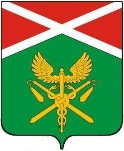 АДМИНИСТРАЦИЯ ИРБИТСКОГО МУНИЦИПАЛЬНОГО  ОБРАЗОВАНИЯПОСТАНОВЛЕНИЕ _______________   № _________г. ИрбитОб утверждении административных регламентов предоставления муниципальных услугВ соответствии с Федеральными законами от 6 октября 2003 года N 131-ФЗ "Об общих принципах организации местного самоуправления в Российской Федерации", от 27 июля 2010 года N 210-ФЗ "Об организации предоставления государственных и муниципальных услуг", Постановлением администрации Ирбитского муниципального образования от 25 декабря 2018 г. N 1097-ПА «О разработке и утверждении административных регламентов предоставления муниципальных услуг» и руководствуясь статьями 28, 31 Устава Ирбитского муниципального образованияПОСТАНОВЛЕТ:Утвердить административный регламент предоставления муниципальной услуги "Утверждение схемы расположения земельного участка на кадастровом плане территории" (приложение №1);Утвердить административный регламент предоставления муниципальной услуги «Предоставление однократно бесплатно в собственность граждан земельных участков, находящихся в муниципальной собственности, для индивидуально жилищного строительства» (приложение №2);Утвердить административный регламент предоставления муниципальной услуги «Предоставление в собственность, постоянное (бессрочное) пользование, в безвозмездное пользование, аренду земельных участков из состава земель, государственная собственность на которые не разграничена, из земель, находящихся в собственности муниципального образования, занятых зданиями, строениями, сооружениями, принадлежащими юридическим лицам и гражданам» (приложение №3).2. Признать утратившими силу пункт 2 Постановления администрации Ирбитского муниципального образования от 11.10.2016г. № 901-ПА «Об утверждении административных регламентов оказания муниципальных услуг», пункты 5 и 7 Постановления администрации Ирбитского муниципального образования от 11.04.2016г. № 303-ПА «Об утверждении административных регламентов оказания муниципальных услуг».3. Настоящее Постановление опубликовать в газете "Родники ирбитские" и разместить в сети Интернет на официальном сайте Ирбитского муниципального образования.4. Контроль за исполнением настоящего Постановления возложить на заместителя главы администрации Ирбитского муниципального образования Леонтьеву М.М.Глава Ирбитского муниципального образования                                                   А.В. НикифоровСОГЛАСОВАНИЕпроекта постановления администрации Ирбитского муниципального образованияПриложение № 1 к постановлению Администрации Ирбитского муниципального образованияот ______________ №________-ПА Административный регламент предоставления муниципальной услуги «Утверждение схемы расположения земельного участка на кадастровом плане территории»Раздел 1. ОБЩИЕ ПОЛОЖЕНИЯПРЕДМЕТ РЕГУЛИРОВАНИЯ1. Административный регламент предоставления администрацией Ирбитского муниципального образования (далее - Администрация) муниципальной услуги "Утверждение схемы расположения земельного участка на кадастровом плане территории" (далее - Регламент) устанавливает порядок и стандарт предоставления муниципальной услуги " Утверждение схемы расположения земельного участка на кадастровом плане территории " (далее - Муниципальная услуга).2. Регламент устанавливает сроки и последовательность административных процедур, осуществляемых в ходе предоставления Муниципальной услуги, порядок взаимодействия между должностными лицами, взаимодействия с заявителями.КРУГ ЗАЯВИТЕЛЕЙЗаявителями являются физические или юридические лица, заинтересованные в предоставлении муниципальной услуги (далее - Заявители).Уполномоченными представителями Заявителей признаются руководители (для юридических лиц), действующие на основании учредительных документов, а также лица, уполномоченные на представление интересов заявителей соответствующей доверенностью или договором, указанием закона либо актом уполномоченного на то государственного органа или органа местного самоуправления, содержащим указание на полномочия доверенного лица по представлению заявителя при предоставлении Муниципальной услуги.1.3. ТРЕБОВАНИЯ К ПОРЯДКУ ИНФОРМИРОВАНИЯ О ПРЕДОСТАВЛЕНИИ МУНИЦИПАЛЬНОЙ УСЛУГИ4. Информирование заявителей о порядке предоставления Муниципальной услуги осуществляется:1) непосредственно муниципальными служащими отдела по работе по управлению муниципальным имуществом, ответственными за предоставление Муниципальной услуги, при личном приеме по адресу: Свердловская область, Ирбитский район, пгт.Пионерский, ул. Лесная, 2/1, по телефону (34355) 64027 или посредством электронной почты;2) через Государственное бюджетное учреждение Свердловской области "Многофункциональный центр предоставления государственных и муниципальных услуг" (далее - МФЦ) и его филиалы по адресам:- Свердловская область, г. Ирбит, ул. Советская, д. 31;- Свердловская область, Ирбитский район, п. Зайково, ул. Коммунистическая, 181.5. Информация о месте нахождения, графиках (режиме) работы, номерах контактных телефонов, адресах электронной почты и официального сайта Ирбитского муниципального образования в сети "Интернет" по адресу:  http://irbitskoemo.ru/ информация о порядке предоставления государственной услуги и услуг, которые являются необходимыми и обязательными для предоставления Муниципальной услуги, размещена в федеральной государственной информационной системе "Единый портал государственных и муниципальных услуг (функций)" (далее - Единый портал) по адресу: http://www.gosuslugi.ru/, на официальном сайте МФЦ по адресу: http://www.mfc66.ru, а также предоставляется непосредственно при личном приеме, а также по телефону.6. Основными требованиями к информированию граждан о порядке предоставления Муниципальной услуги и услуг, которые являются необходимыми и обязательными для предоставления Муниципальной услуги, являются достоверность предоставляемой информации, четкость в изложении информации, полнота информирования.7. При общении с гражданами (по телефону или лично) муниципальные служащие Администрации должны корректно и внимательно относиться к гражданам, не унижая их чести и достоинства. Устное информирование о порядке предоставления Муниципальной услуги должно проводиться с использованием официально-делового стиля речи.8. Информирование граждан о порядке предоставления Муниципальной услуги может осуществляться с использованием средств автоинформирования.Раздел 2. СТАНДАРТ ПРЕДОСТАВЛЕНИЯ ГОСУДАРСТВЕННОЙ УСЛУГИ2.1. НАИМЕНОВАНИЕ МУНИЦИПАЛЬНОЙ УСЛУГИ9. Наименование Муниципальной услуги: "Утверждение схемы расположения земельного участка на кадастровом плане территории".2.2. НАИМЕНОВАНИЕ ОРГАНОВ И ОРГАНИЗАЦИИ, ОБРАЩЕНИЕ В КОТОРЫЕ НЕОБХОДИМО ДЛЯ ПРЕДОСТАВЛЕНИЯ МУНИЦИПАЛЬНОЙ УСЛУГИ10. Муниципальная услуга предоставляется Администрацией в лице отдела по управлению муниципальным имуществом.11. В предоставлении Муниципальной услуги участвуют или могут участвовать следующие органы или организации:1)  территориальные органы Федеральной налоговой службы Российской Федерации;2) территориальные органы федерального органа исполнительной власти, уполномоченного на осуществление государственного кадастрового учета и государственной регистрации прав (Управление Федеральной службы государственной регистрации, кадастра и картографии по Свердловской области (филиал Федерального государственного бюджетного учреждения "Федеральная кадастровая палата Федеральной службы государственной регистрации, кадастра и картографии" по Свердловской области), Управление Федеральной службы государственной регистрации, кадастра и картографии по Свердловской области).12. В соответствии с пунктом 3 части 1 статьи 7 Федерального закона от 27.07.2010 N 210-ФЗ "Об организации предоставления государственных и муниципальных услуг" запрещается требовать от заявителя осуществления действий, в том числе согласований, необходимых для получения Муниципальной услуги и связанных с обращением в иные государственные органы и организации, за исключением получения услуг, включенных в перечень услуг, которые являются необходимыми и обязательными для предоставления муниципальных услуг, утвержденный нормативным правовым актом Свердловской области.2.3. ОПИСАНИЕ РЕЗУЛЬТАТА ПРЕДОСТАВЛЕНИЯ МУНИЦИПАЛЬНОЙ УСЛУГИ13. Результатом предоставления Муниципальной услуги является:1) принятие решения об утверждении схемы расположения земельного участка или земельных участков на кадастровом плане территории;2) отказ в предоставлении Муниципальной услуги по основаниям, указанным в пункте 34 Регламента.2.4. СРОК ПРЕДОСТАВЛЕНИЯ МУНИЦИПАЛЬНОЙ УСЛУГИ, В ТОМ ЧИСЛЕ С УЧЕТОМ НЕОБХОДИМОСТИ ОБРАЩЕНИЯ В ОРГАНИЗАЦИИ, УЧАСТВУЮЩИЕ В ПРЕДОСТАВЛЕНИИ МУНИЦИПАЛЬНОЙ УСЛУГИ, СРОК ПРИОСТАНОВЛЕНИЯ ПРЕДОСТАВЛЕНИЯ МУНИЦИПАЛЬНОЙ УСЛУГИ В СЛУЧАЕ, ЕСЛИ ВОЗМОЖНОСТЬ ПРИОСТАНОВЛЕНИЯ ПРЕДУСМОТРЕНА ЗАКОНОДАТЕЛЬСТВОМ РОССИЙСКОЙ ФЕДЕРАЦИИ И ЗАКОНОДАТЕЛЬСТВОМ СВЕРДЛОВСКОЙ ОБЛАСТИ, СРОК ВЫДАЧИ (НАПРАВЛЕНИЯ) ДОКУМЕНТОВ, ЯВЛЯЮЩИХСЯ РЕЗУЛЬТАТОМ ПРЕДОСТАВЛЕНИЯ МУНИЦИПАЛЬНОЙ УСЛУГИ14. Срок предоставления Муниципальной услуги, в том числе с учетом необходимости обращения в организации, участвующие в предоставлении государственной услуги, составляет 14 календарных дней со дня регистрации заявления.15. При подаче заявления о предоставлении Муниципальной услуги через МФЦ срок оказания услуги исчисляется со дня регистрации соответствующего заявления в МФЦ.16. Заявление и прилагаемые документы направляются в Администрацию  в порядке, предусмотренном соответствующим соглашением о взаимодействии между Администрацией и МФЦ.17. Приостановление срока предоставления Муниципальной услуги не предусмотрено.18. Срок выдачи (направления) документов, являющихся результатом предоставления Муниципальной услуги, составляет 3 дня.2.5. ПЕРЕЧЕНЬ НОРМАТИВНЫХ ПРАВОВЫХ АКТОВ, РЕГУЛИРУЮЩИХ ОТНОШЕНИЯ, ВОЗНИКАЮЩИЕ В СВЯЗИ С ПРЕДОСТАВЛЕНИЕМ МУНИЦИПАЛЬНОЙ УСЛУГИ19. Перечень нормативных правовых актов, регулирующих предоставление Муниципальной услуги, с указанием их реквизитов и источников официального опубликования размещен на официальном сайте Ирбитского муниципального образования в сети "Интернет" по адресу: http://irbitskoemo.ru/ и на Едином портале по адресу: http://www.gosuslugi.ru/.Орган, предоставляющий услугу, обеспечивает размещение и актуализацию перечня указанных нормативных правовых актов на своем официальном сайте в сети Интернет, а также на Едином портале.2.6. ИСЧЕРПЫВАЮЩИЙ ПЕРЕЧЕНЬ ДОКУМЕНТОВ, НЕОБХОДИМЫХ В СООТВЕТСТВИИ С ЗАКОНОДАТЕЛЬСТВОМ РОССИЙСКОЙ ФЕДЕРАЦИИ И ЗАКОНОДАТЕЛЬСТВОМ СВЕРДЛОВСКОЙ ОБЛАСТИ ДЛЯ ПРЕДОСТАВЛЕНИЯ МУНИЦИПАЛЬНОЙ УСЛУГИ И УСЛУГ, ЯВЛЯЮЩИХСЯ НЕОБХОДИМЫМИ И ОБЯЗАТЕЛЬНЫМИ ДЛЯ ПРЕДОСТАВЛЕНИЯ МУНИЦИПАЛЬНОЙ УСЛУГИ И ПОДЛЕЖАЩИХ ПРЕДСТАВЛЕНИЮ ЗАЯВИТЕЛЕМ, СПОСОБЫ ИХ ПОЛУЧЕНИЯ ЗАЯВИТЕЛЕМ, В ТОМ ЧИСЛЕ В ЭЛЕКТРОННОЙ ФОРМЕ, ПОРЯДОК ИХ ПРЕДСТАВЛЕНИЯ20. Исчерпывающий перечень документов, необходимых для предоставления Муниципальной услуги, подлежащих представлению заявителем:1) заявление (приложению N 1 к Регламенту);2) копия документа, удостоверяющего личность Заявителя, являющегося физическим лицом, либо личность представителя Заявителя;3) документ, подтверждающий полномочия представителя Заявителя, в случае если с заявлением обращается представитель Заявителя;4) схема расположения земельного участка в случае, если испрашиваемый земельный участок предстоит образовать и отсутствует проект межевания территории, в границах которой предстоит образовать такой земельный участок.21. В заявлении указывается:1) фамилия, имя, отчество, место жительства заявителя и реквизиты документа, удостоверяющего личность заявителя (для гражданина);2) наименование и место нахождения заявителя (для юридического лица), а также государственный регистрационный номер записи о государственной регистрации юридического лица в едином государственном реестре юридических лиц, идентификационный номер налогоплательщика, за исключением случаев, если заявителем является иностранное юридическое лицо.22. Для получения документов, необходимых для предоставления Муниципальной услуги, указанных в пункте 20 Регламента, заявитель самостоятельно обращается в соответствующие уполномоченные органы, учреждения и организации.23. Заявление и документы, необходимые для предоставления Муниципальной услуги, указанные в пункте 20 Регламента, представляются в Администрацию посредством личного обращении Заявителя либо представителя Заявителя, и (или) посредством почтовой связи на бумажном носителе, и (или) через МФЦ, и (или) с использованием информационно-телекоммуникационных технологий, включая использование Единого портала, и других средств информационно-телекоммуникационных технологий в случаях и порядке, установленных законодательством Российской Федерации, в форме электронных документов (при наличии технической возможности).При этом заявление и электронный образ каждого документа должны быть подписаны усиленной квалифицированной электронной подписью.24. В случае если при обращении в электронной форме за получением Муниципальной услуги идентификация и аутентификация заявителя - физического лица осуществляются с использованием единой системы идентификации и аутентификации, Заявитель вправе использовать простую электронную подпись при обращении в электронной форме за предоставлением Муниципальной услуги при условии, что при выдаче ключа простой электронной подписи личность физического лица установлена при личном приеме.2.7. ИСЧЕРПЫВАЮЩИЙ ПЕРЕЧЕНЬ ДОКУМЕНТОВ, НЕОБХОДИМЫХ В СООТВЕТСТВИИ С ЗАКОНОДАТЕЛЬСТВОМ РОССИЙСКОЙ ФЕДЕРАЦИИ И ЗАКОНОДАТЕЛЬСТВОМ СВЕРДЛОВСКОЙ ОБЛАСТИ ДЛЯ ПРЕДОСТАВЛЕНИЯ МУНИЦИПАЛЬНОЙ УСЛУГИ, КОТОРЫЕ НАХОДЯТСЯ В РАСПОРЯЖЕНИИ ГОСУДАРСТВЕННЫХ ОРГАНОВ, ОРГАНОВ МЕСТНОГО САМОУПРАВЛЕНИЯ И ИНЫХ ОРГАНОВ, УЧАСТВУЮЩИХ В ПРЕДОСТАВЛЕНИИ МУНИЦИПАЛЬНЫХ УСЛУГ, И КОТОРЫЕ ЗАЯВИТЕЛЬ ВПРАВЕ ПРЕДСТАВИТЬ, А ТАКЖЕ СПОСОБЫ ИХ ПОЛУЧЕНИЯ ЗАЯВИТЕЛЯМИ, В ТОМ ЧИСЛЕ В ЭЛЕКТРОННОЙ ФОРМЕ, ПОРЯДОК ИХ ПРЕДСТАВЛЕНИЯ25. Исчерпывающий перечень документов, необходимых для предоставления Муниципальной услуги, которые находятся в распоряжении иных органов, участвующих в предоставлении Муниципальной услуги:1) свидетельство о государственной регистрации физического лица в качестве индивидуального предпринимателя (для индивидуальных предпринимателей), свидетельство о государственной регистрации юридического лица (для юридических лиц) или выписка из государственных реестров о юридическом лице или индивидуальном предпринимателе, являющемся заявителем (предоставляется Федеральной налоговой службой по заявлению в форме электронного документа);2) выписка из Единого государственного реестра недвижимости о правообладателях земельного участка (предоставляется Федеральной службой государственной регистрации, кадастра и картографии по заявлению в форме электронного документа либо на бумажном носителе, заверенном в установленном порядке);3) сведения, содержащиеся в информационной системе обеспечения градостроительной деятельности (при необходимости), в том числе:- сведения из Правил землепользования и застройки муниципального образования с отображением информации о границах территориальных зон;- утвержденный проект межевания территории;- проект организации и застройки территории (в случае отсутствия утвержденного проекта межевания территории);- утвержденный проект планировки территории и прочее.26. Документы, указанные в настоящем подразделе, могут быть представлены Заявителем самостоятельно.27. Непредставление заявителем документов, указанных в настоящем подразделе, не является основанием для отказа заявителю в предоставлении Муниципальной услуги.2.8. УКАЗАНИЕ НА ЗАПРЕТ ТРЕБОВАТЬ ОТ ЗАЯВИТЕЛЯ ПРЕДСТАВЛЕНИЯ ДОКУМЕНТОВ И ИНФОРМАЦИИ ИЛИ ОСУЩЕСТВЛЕНИЯ ДЕЙСТВИЙ28. В процессе предоставления Муниципальной услуги:1) запрещается требовать представление документов и информации или осуществление действий, представление или осуществление которых не предусмотрено нормативными правовыми актами, регулирующими отношения, возникающие в связи с предоставлением муниципальной услуги;2) запрещается требовать представления документов и информации, которые в соответствии с нормативными правовыми актами Российской Федерации, нормативными правовыми актами Правительства Свердловской области и муниципальными правовыми актами находятся в распоряжении государственных органов, предоставляющих муниципальную услугу, иных государственных органов, органов местного самоуправления и (или) подведомственных государственным органам и органам местного самоуправления организаций, участвующих в предоставлении государственных или муниципальных услуг, за исключением документов, указанных в части 6 статьи 7 Федерального закона N 210-ФЗ;3) запрещается отказывать в приеме запроса и иных документов, необходимых для предоставления муниципальной услуги, в случае если запрос и документы, необходимые для предоставления государственной услуги, поданы в соответствии с информацией о сроках и порядке предоставления муниципальной услуги, опубликованной в федеральной государственной информационной системе "Единый портал государственных и муниципальных услуг (функций)" и на официальных сайтах исполнительных органов государственной власти Свердловской области и органов местного самоуправления муниципальных образований, расположенных на территории Свердловской области, в сети Интернет (при наличии технической возможности);4) запрещается отказывать в предоставлении муниципальной услуги в случае, если запрос и документы, необходимые для предоставления муниципальной услуги, поданы в соответствии с информацией о сроках и порядке предоставления муниципальной услуги, опубликованной в федеральной государственной информационной системе "Единый портал государственных и муниципальных услуг (функций)" и на официальных сайтах исполнительных органов государственной власти Свердловской области и органов местного самоуправления муниципальных образований, расположенных на территории Свердловской области, в сети Интернет (при наличии технической возможности);5) запрещается требовать представления документов и информации, отсутствие и (или) недостоверность которых не указывались при первоначальном отказе в приеме документов, необходимых для предоставления Муниципальной услуги, либо в предоставлении муниципальной услуги, за исключением следующих случаев:а) изменение требований нормативных правовых актов, касающихся предоставления Муниципальной услуги, после первоначальной подачи заявления о предоставлении Муниципальной услуги;б) наличие ошибок в заявлении о предоставлении Муниципальной услуги и документах, поданных заявителем после первоначального отказа в приеме документов, необходимых для предоставления Муниципальной услуги, либо в предоставлении Муниципальной услуги и не включенных в представленный ранее комплект документов;в) истечение срока действия документов или изменение информации после первоначального отказа в приеме документов, необходимых для предоставления Муниципальной услуги, либо в предоставлении Муниципальной услуги;г) выявление документально подтвержденного факта (признаков) ошибочного или противоправного действия (бездействия) должностного лица органа, предоставляющего Муниципальную услугу, муниципального служащего органа, предоставляющего Муниципальную услугу, работника МФЦ при первоначальном отказе в приеме документов, необходимых для предоставления Муниципальной услуги, либо в предоставлении Муниципальной услуги. В данном случае в письменном виде за подписью руководителя органа, предоставляющего Муниципальную услугу, руководителя МФЦ при первоначальном отказе в приеме документов, необходимых для предоставления Муниципальной услуги, заявитель уведомляется об указанном факте, а также приносятся извинения за доставленные неудобства.29. При предоставлении Муниципальной услуги запрещается:1) отказывать в приеме запроса и иных документов, необходимых для предоставления муниципальной услуги, в случае если запрос и документы, необходимые для предоставления Муниципальной услуги, поданы в соответствии с информацией о сроках и порядке предоставления муниципальной услуги, опубликованной на Едином портале либо на официальном сайте администрации Ирбитского муниципального образования (при наличии технической возможности);2) отказывать в предоставлении Муниципальной услуги в случае, если запрос и документы, необходимые для предоставления Муниципальной услуги, поданы в соответствии с информацией о сроках и порядке предоставления Муниципальной услуги, опубликованной на Едином портале либо на официальном сайте Администрации (при наличии технической возможности).2.9. ИСЧЕРПЫВАЮЩИЙ ПЕРЕЧЕНЬ ОСНОВАНИЙ ДЛЯ ОТКАЗА В ПРИЕМЕ ДОКУМЕНТОВ, НЕОБХОДИМЫХ ДЛЯ ПРЕДОСТАВЛЕНИЯ МУНИЦИПАЛЬНОЙ УСЛУГИ30. Основания для отказа в приеме документов, необходимых для предоставления Муниципальной услуги, законодательством Российской Федерации не предусмотрены.31. В течение десяти дней со дня поступления заявления о предоставлении земельного участка уполномоченный орган возвращает это заявление заявителю, если оно не соответствует положениям пункта 20 Регламента, подано в иной уполномоченный орган или к заявлению не приложены документы, предоставляемые в соответствии с пунктом 20 Регламента. При этом уполномоченным органом должны быть указаны причины возврата заявления о предоставлении земельного участка.32. В случае возврата заявления Муниципальная услуга не предоставляется, а соответствующее заявление по существу не рассматривается.2.10. ИСЧЕРПЫВАЮЩИЙ ПЕРЕЧЕНЬ ОСНОВАНИЙ ДЛЯ ПРИОСТАНОВЛЕНИЯ ИЛИ ОТКАЗА В ПРЕДОСТАВЛЕНИИ МУНИЦИПАЛЬНОЙ УСЛУГИ33. Основания для приостановления предоставления Муниципальной услуги при рассмотрении соответствующих заявлений не предусмотрены.34. Исчерпывающий перечень оснований для отказа в предоставлении Муниципальной	 услуги (установлен пунктом 16 статьи 11.10 Земельного кодекса Российской Федерации):1) несоответствие схемы расположения земельного участка ее форме, формату или требованиям к ее подготовке, которые установлены в соответствии с пунктом 12 статьи 11.10 Земельного кодекса Российской Федерации;2) полное или частичное совпадение местоположения земельного участка, образование которого предусмотрено схемой его расположения, с местоположением земельного участка, образуемого в соответствии с ранее принятым решением об утверждении схемы расположения земельного участка, срок действия которого не истек;3) разработка схемы расположения земельного участка с нарушением предусмотренных статьей 11.9 Земельного кодекса Российской Федерации требований к образуемым земельным участкам;4) несоответствие схемы расположения земельного участка утвержденному проекту планировки территории, землеустроительной документации, положению об особо охраняемой природной территории;5) расположение земельного участка, образование которого предусмотрено схемой расположения земельного участка, в границах территории, для которой утвержден проект межевания территории.2.11. ПЕРЕЧЕНЬ УСЛУГ, КОТОРЫЕ ЯВЛЯЮТСЯ НЕОБХОДИМЫМИ И ОБЯЗАТЕЛЬНЫМИ ДЛЯ ПРЕДОСТАВЛЕНИЯ МУНИЦИПАЛЬНОЙ УСЛУГИ, В ТОМ ЧИСЛЕ СВЕДЕНИЯ О ДОКУМЕНТЕ (ДОКУМЕНТАХ), ВЫДАВАЕМОМ (ВЫДАВАЕМЫХ) ОРГАНИЗАЦИЯМИ, УЧАСТВУЮЩИМИ В ПРЕДОСТАВЛЕНИИ МУНИЦИПАЛЬНОЙ УСЛУГИ35. Услуги, которые являются необходимыми и обязательными для предоставления Муниципальной услуги, в том числе сведения о документе (документах), выдаваемом (выдаваемых) организациями, участвующими в предоставлении Муниципальной услуги, не предусмотрены.2.12. ПОРЯДОК, РАЗМЕР И ОСНОВАНИЯ ВЗИМАНИЯ ГОСУДАРСТВЕННОЙ ПОШЛИНЫ ИЛИ ИНОЙ ПЛАТЫ, ВЗИМАЕМОЙ ЗА ПРЕДОСТАВЛЕНИЕ МУНИЦИПАЛЬНОЙ УСЛУГИ36. За предоставление муниципальной услуги государственная пошлина или иная плата не взимается.2.13. ПОРЯДОК, РАЗМЕР И ОСНОВАНИЯ ВЗИМАНИЯ ПЛАТЫ ЗА ПРЕДОСТАВЛЕНИЕ УСЛУГ, КОТОРЫЕ ЯВЛЯЮТСЯ НЕОБХОДИМЫМИ И ОБЯЗАТЕЛЬНЫМИ ДЛЯ ПРЕДОСТАВЛЕНИЯ МУНИЦИПАЛЬНОЙ УСЛУГИ, ВКЛЮЧАЯ ИНФОРМАЦИЮ О МЕТОДИКЕ РАСЧЕТА РАЗМЕРА ТАКОЙ ПЛАТЫ37. Услуг, которые являются необходимыми и обязательными для предоставления Муниципальной услуги, законодательством Российской Федерации и законодательством Свердловской области не предусмотрено.2.14. МАКСИМАЛЬНЫЙ СРОК ОЖИДАНИЯ В ОЧЕРЕДИ ПРИ ПОДАЧЕ ЗАПРОСА О ПРЕДОСТАВЛЕНИИ МУНИЦИПАЛЬНОЙ УСЛУГИ, ПРЕДОСТАВЛЯЕМОЙ ОРГАНИЗАЦИЕЙ, УЧАСТВУЮЩЕЙ В ПРЕДОСТАВЛЕНИИ МУНИЦИПАЛЬНОЙ УСЛУГИ, И ПРИ ПОЛУЧЕНИИ РЕЗУЛЬТАТА ПРЕДОСТАВЛЕНИЯ ТАКИХ УСЛУГ38. Максимальный срок ожидания в очереди при подаче заявления о предоставлении Муниципальной услуги и при получении результата Муниципальной услуги не должен превышать 15 минут.При обращении заявителя в МФЦ срок ожидания в очереди при подаче запроса о предоставлении Муниципальной услуги и при получении результата Муниципальной услуги также не должен превышать 15 минут.2.15. СРОК И ПОРЯДОК РЕГИСТРАЦИИ ЗАПРОСА ЗАЯВИТЕЛЯ О ПРЕДОСТАВЛЕНИИ МУНИЦИПАЛЬНОЙ УСЛУГИ И УСЛУГИ, ПРЕДОСТАВЛЯЕМОЙ ОРГАНИЗАЦИЕЙ, УЧАСТВУЮЩЕЙ В ПРЕДОСТАВЛЕНИИ МУНИЦИПАЛЬНОЙ УСЛУГИ, В ТОМ ЧИСЛЕ В ЭЛЕКТРОННОЙ ФОРМЕ39. Регистрация запроса и иных документов, необходимых для предоставления Муниципальной услуги, указанных в пункте 20 Регламента, осуществляется в день их поступления в Администрацию или в МФЦ.40. В случае если запрос и иные документы, необходимые для предоставления Муниципальной услуги, поданы в электронной форме, Администрация не позднее рабочего дня, следующего за днем подачи заявления, направляет заявителю электронное сообщение о принятии либо об отказе в принятии запроса. Регистрация запроса и иных документов, необходимых для предоставления Муниципальной услуги, направленных в форме электронных документов, при отсутствии оснований для отказа в приеме запроса и иных документов, необходимых для предоставления Муниципальной услуги, осуществляется не позднее рабочего дня, следующего за днем подачи запроса и иных документов, необходимых для предоставления Муниципальной услуги, в Администрацию.41. Регистрация запроса и иных документов, необходимых для предоставления Муниципальной услуги, осуществляется в порядке, предусмотренном в разделе 3 Регламента.2.16. ТРЕБОВАНИЯ К ПОМЕЩЕНИЯМ, В КОТОРЫХ ПРЕДОСТАВЛЯЕТСЯ МУНИЦИПАЛЬНАЯ УСЛУГА, УСЛУГА, ПРЕДОСТАВЛЯЕМАЯ ОРГАНИЗАЦИЕЙ, УЧАСТВУЮЩЕЙ В ПРЕДОСТАВЛЕНИИ МУНИЦИПАЛЬНОЙ УСЛУГИ, К МЕСТУ ОЖИДАНИЯ И ПРИЕМА ЗАЯВИТЕЛЕЙ, РАЗМЕЩЕНИЮ И ОФОРМЛЕНИЮ ВИЗУАЛЬНОЙ, ТЕКСТОВОЙ И МУЛЬТИМЕДИЙНОЙ ИНФОРМАЦИИ О ПОРЯДКЕ ПРЕДОСТАВЛЕНИЯ ТАКИХ УСЛУГ42. В помещениях, в которых предоставляется Муниципальная услуга, обеспечивается:1) соответствие санитарно-эпидемиологическим правилам и нормативам, правилам противопожарной безопасности;2) создание инвалидам следующих условий доступности объектов в соответствии с требованиями, установленными законодательными и иными нормативными правовыми актами (указать при наличии):- возможность беспрепятственного входа в объекты и выхода из них;- возможность самостоятельного передвижения по территории объекта в целях доступа к месту предоставления государственной услуги, в том числе с помощью работников объекта, предоставляющих государственные услуги, ассистивных и вспомогательных технологий, а также сменного кресла-коляски;3) помещения должны иметь места для ожидания, информирования, приема заявителей. Места ожидания обеспечиваются стульями, кресельными секциями, скамьями (банкетками);4) помещения должны иметь туалет со свободным доступом к нему в рабочее время;5) места информирования, предназначенные для ознакомления граждан с информационными материалами, оборудуются:- информационными стендами или информационными электронными терминалами;- столами (стойками) с канцелярскими принадлежностями для оформления документов, стульями.43. На информационных стендах в помещениях, предназначенных для приема граждан, размещается информация, указанная в пункте 5 Регламента.44. Оформление визуальной, текстовой и мультимедийной информации о порядке предоставления Муниципальной услуги должно соответствовать оптимальному зрительному и слуховому восприятию этой информации заявителями, в том числе заявителями с ограниченными возможностями.2.17. ПОКАЗАТЕЛИ ДОСТУПНОСТИ И КАЧЕСТВА МУНИЦИПАЛЬНОЙ УСЛУГИ, В ТОМ ЧИСЛЕ КОЛИЧЕСТВО ВЗАИМОДЕЙСТВИЙ ЗАЯВИТЕЛЯ С ДОЛЖНОСТНЫМИ ЛИЦАМИ ПРИ ПРЕДОСТАВЛЕНИИ МУНИЦИПАЛЬНОЙ УСЛУГИ45. Показателями доступности и качества предоставления Муниципальной услуги являются:1) возможность получения информации о ходе предоставления Муниципальной услуги, в том числе с использованием информационно-коммуникационных технологий;2) возможность получения Муниципальной услуги в многофункциональном центре предоставления государственных и муниципальных услуг (в том числе в полном объеме);3) возможность получения Муниципальной услуги по экстерриториальному принципу в любом филиале МФЦ;4) возможность получения Муниципальной услуги посредством запроса о предоставлении нескольких государственных и (или) муниципальных услуг в МФЦ.46. При предоставлении Муниципальной услуги взаимодействие заявителя с должностными лицами Администрации осуществляется не более двух раз в следующих случаях:1) при обращении заявителя;2) при информировании о ходе предоставления Муниципальной услуги либо при получении результата предоставления Муниципальной услуги.В каждом случае время, затраченное заявителем при взаимодействиях с должностными лицами при предоставлении Муниципальной услуги, не должно превышать 15 минут.2.18. ИНЫЕ ТРЕБОВАНИЯ, В ТОМ ЧИСЛЕ УЧИТЫВАЮЩИЕОСОБЕННОСТИ ПРЕДОСТАВЛЕНИЯ МУНИЦИПАЛЬНОЙ УСЛУГИ В МФЦ, ОСОБЕННОСТИ ПРЕДОСТАВЛЕНИЯ МУНИЦИПАЛЬНОЙ УСЛУГИПО ЭКСТЕРРИТОРИАЛЬНОМУ ПРИНЦИПУ И ОСОБЕННОСТИПРЕДОСТАВЛЕНИЯ МУНИЦИПАЛЬНОЙ УСЛУГИ В ЭЛЕКТРОННОЙ ФОРМЕ47. Заявитель имеет право получения Муниципальной услуги по экстерриториальному принципу посредством обращения в МФЦ. При этом заявителю необходимо иметь при себе документы, предусмотренные пунктом 20 Регламента.48. При обращении за получением Муниципальной услуги в электронном виде (при наличии технической возможности) допускаются к использованию усиленная квалифицированная электронная подпись и (или) простая электронная подпись (при условии, что при выдаче ключа простой электронной подписи личность физического лица установлена при личном приеме).Раздел 3. СОСТАВ, ПОСЛЕДОВАТЕЛЬНОСТЬ И СРОКИ ВЫПОЛНЕНИЯ АДМИНИСТРАТИВНЫХ ПРОЦЕДУР (ДЕЙСТВИЙ), ТРЕБОВАНИЯ К ПОРЯДКУ ИХ ВЫПОЛНЕНИЯ, В ТОМ ЧИСЛЕ ОСОБЕННОСТИ ВЫПОЛНЕНИЯАДМИНИСТРАТИВНЫХ ПРОЦЕДУР (ДЕЙСТВИЙ) В ЭЛЕКТРОННОЙ ФОРМЕ,А ТАКЖЕ ОСОБЕННОСТИ ВЫПОЛНЕНИЯ АДМИНИСТРАТИВНЫХ ПРОЦЕДУР (ДЕЙСТВИЙ) В МНОГОФУНКЦИОНАЛЬНЫХ ЦЕНТРАХ ПРЕДОСТАВЛЕНИЯ ГОСУДАРСТВЕННЫХ И МУНИЦИПАЛЬНЫХ УСЛУГИСЧЕРПЫВАЮЩИЙ ПЕРЕЧЕНЬ АДМИНИСТРАТИВНЫХ ПРОЦЕДУР (ДЕЙСТВИЙ)49. Предоставление Муниципальной услуги включает в себя следующие административные процедуры:1) прием и регистрация заявления о предоставлении Муниципальной услуги с документами, необходимыми для предоставления Муниципальной услуги;2) формирование и направление межведомственных запросов в органы (организации), участвующие в предоставлении Муниципальной услуги;3) рассмотрение заявления и документов, необходимых для предоставления Муниципальной услуги, и принятие решения о предоставлении либо об отказе в предоставлении Муниципальной услуги;4) направление заявителю результата предоставления Муниципальной услуги.ИСЧЕРПЫВАЮЩИЙ ПЕРЕЧЕНЬ АДМИНИСТРАТИВНЫХПРОЦЕДУР (ДЕЙСТВИЙ) ПО ПРЕДОСТАВЛЕНИЮМУНИЦИПАЛЬНОЙ УСЛУГИ В ЭЛЕКТРОННОЙ ФОРМЕ,В ТОМ ЧИСЛЕ С ИСПОЛЬЗОВАНИЕМ ЕДИНОГО ПОРТАЛА50. Исчерпывающий перечень административных процедур (действий) по предоставлению Муниципальной услуги в электронной форме, в том числе с использованием Единого портала включает в себя:1) представление в установленном порядке информации заявителям и обеспечение доступа заявителей к сведениям о Муниципальной услуге;2) запись на прием в орган, предоставляющего Муниципальную услугу, для подачи запроса (при реализации технической возможности/не предусмотрено);3) формирование запроса о предоставлении Муниципальной услуги (при реализации технической возможности/не предусмотрено);4) прием и регистрация органом, предоставляющим Муниципальную услугу, запроса и иных документов, необходимых для предоставления услуги (при реализации технической возможности/не предусмотрено);5) оплата государственной пошлины за предоставление Муниципальной услуги и уплата иных платежей, взимаемых в соответствии с законодательством Российской Федерации (при реализации технической возможности/не предусмотрено);6) получение заявителем сведений о ходе выполнения запроса о предоставлении Муниципальной услуги (при реализации технической возможности/не предусмотрено);7) взаимодействие органа, предоставляющего Муниципальную услугу, с иными органами власти, органами местного самоуправления и организациями, участвующими в предоставлении Муниципальных услуг, в том числе порядок и условия такого взаимодействия;8) получение заявителем результата предоставления Муниципальной услуги, если иное не установлено законодательством Российской Федерации или законодательством Свердловской области (при реализации технической возможности/не предусмотрено);9) иные действия, необходимые для предоставления Муниципальной услуги, в том числе связанные с проверкой действительности усиленной квалифицированной электронной подписи заявителя, использованной при обращении за получением Муниципальной услуги, а также с установлением перечня классов средств удостоверяющих центров, которые допускаются для использования в целях обеспечения указанной проверки и определяются на основании утверждаемой федеральным органом исполнительной власти по согласованию с Федеральной службой безопасности Российской Федерации модели угроз безопасности информации в информационной системе, используемой в целях приема обращений за получением Муниципальной услуги и (или) предоставления такой услуги.ИСЧЕРПЫВАЮЩИЙ ПЕРЕЧЕНЬ АДМИНИСТРАТИВНЫХ ПРОЦЕДУР(ДЕЙСТВИЙ) ПО ПРЕДОСТАВЛЕНИЮ МУНИЦИПАЛЬНОЙ УСЛУГИ,ВЫПОЛНЯЕМЫХ МНОГОФУНКЦИОНАЛЬНЫМ ЦЕНТРОМ ПРЕДОСТАВЛЕНИЯ ГОСУДАРСТВЕННЫХ И МУНИЦИПАЛЬНЫХ УСЛУГ, В ТОМ ЧИСЛЕ ПОРЯДОК АДМИНИСТРАТИВНЫХ ПРОЦЕДУР (ДЕЙСТВИЙ),ВЫПОЛНЯЕМЫХ МНОГОФУНКЦИОНАЛЬНЫМ ЦЕНТРОМ ПРЕДОСТАВЛЕНИЯ ГОСУДАРСТВЕННЫХ И МУНИЦИПАЛЬНЫХ УСЛУГ ПРИ ПРЕДОСТАВЛЕНИИ МУНИЦИПАЛЬНОЙ УСЛУГИ В ПОЛНОМ ОБЪЕМЕИ ПРИ ПРЕДОСТАВЛЕНИИ МУНИЦИПАЛЬНОЙ УСЛУГИПОСРЕДСТВОМ КОМПЛЕКСНОГО ЗАПРОСА51. Исчерпывающий перечень административных процедур (действий) по предоставлению Муниципальной услуги, выполняемых МФЦ, в том числе порядок административных процедур (действий), выполняемых МФЦ при предоставлении Муниципальной услуги в полном объеме и при предоставлении Муниципальной услуги посредством комплексного запроса включает в себя:1) информирование заявителей о порядке предоставления Муниципальной услуги в МФЦ, о ходе выполнения запроса о предоставлении Муниципальной услуги, по иным вопросам, связанным с предоставлением Муниципальной услуги, а также консультирование заявителей о порядке предоставления Муниципальной услуги в МФЦ;2) прием запросов заявителей о предоставлении Муниципальной услуги и иных документов, необходимых для предоставления Муниципальной услуги;3) формирование и направление МФЦ межведомственного запроса в органы, предоставляющие Муниципальной услуги, в иные органы государственной власти, органы местного самоуправления и организации, участвующие в предоставлении муниципальных услуг;4) выдача заявителю результата предоставления Муниципальной услуги, в том числе выдача документов на бумажном носителе, подтверждающих содержание электронных документов, направленных в МФЦ и муниципальных услуг по результатам предоставления государственных и муниципальных услуг органами, предоставляющими государственные услуги, и органами, предоставляющими муниципальные услуги, а также выдача документов, включая составление на бумажном носителе и заверение выписок из информационных систем органов, предоставляющих государственные услуги, и органов, предоставляющих муниципальные услуги;5) предоставление Муниципальной услуги в МФЦ посредством комплексного запроса (данный пункт включается в регламент если услуга не включена в перечень услуг, не предоставляемых посредством комплексного запроса, ниже пример заполнения такого подраздела).3.1. ПРИЕМ И РЕГИСТРАЦИЯ ЗАЯВЛЕНИЯО ПРЕДОСТАВЛЕНИИ МУНИЦИПАЛЬНОЙ УСЛУГИ С ДОКУМЕНТАМИ,НЕОБХОДИМЫМИ ДЛЯ ПРЕДОСТАВЛЕНИЯ МУНИЦИПАЛЬНОЙ УСЛУГИ52. Основанием для начала исполнения административной процедуры является поступление в Администрацию заявления и документов, необходимых для предоставления Муниципальной услуги, представленных при личном обращении Заявителя, либо поступивших почтовым отправлением на бумажном носителе, либо поступивших через систему "Личный кабинет" Единого портала, либо по электронной почте с использованием электронной подписи.53. Заявление и документы, необходимые для предоставления Муниципальной услуги, поступившие посредством почтового отправления либо на адрес электронной почты Администрации с использованием средств электронной подписи, регистрируются специалистом организационного отдела Администрации, ответственным за регистрацию входящей корреспонденции, в системе электронного документооборота (далее - СЭД) в день их поступления.Максимальное время, затраченное на административное действие, не должно превышать 15 минут в течение одного рабочего дня.Зарегистрированное заявление посредством СЭД, направляются на рассмотрение руководителю уполномоченного органа.Результатом административной процедуры является поступление зарегистрированного заявления и документов, необходимых для предоставления Муниципальной услуги, на рассмотрение руководителю уполномоченного органа.Руководитель уполномоченного органа поручает рассмотрение заявления и документов, зарегистрированных посредством СЭД, специалисту, к компетенции которого относится предоставление Муниципальной услуги. 54. При личном обращении Заявителя либо представителя Заявителя в МФЦ с заявлением и документами, необходимыми для предоставления Муниципальной услуги, специалист МФЦ, в должностные обязанности которого входит прием и регистрация заявлений о предоставлении муниципальных услуг:1) устанавливает личность Заявителя, представителя Заявителя;2) проверяет полномочия обратившегося лица на подачу заявления о предоставлении муниципальной услуги;3) сверяет копии документов с представленными подлинниками, после чего возвращает представленные подлинники заявителю, в случае если Заявитель настаивает на подаче подлинников документов, предупреждает заявителя о том, что представленные оригиналы не подлежат возврату заявителю;4) консультирует Заявителя о порядке и сроках предоставления муниципальной услуги.55. Результатом выполнения административной процедуры является принятие и регистрация заявления с документами, необходимыми для предоставления Муниципальной услуги, в Администрации и поступление названных документов на рассмотрение специалисту Администрации, в должностные обязанности которого входит предоставление Муниципальной услуги.56. Способом фиксации результата выполнения административной процедуры является присвоение входящего регистрационного номера заявлению и документам, необходимым для предоставления Муниципальной услуги, с указанием даты их поступления и направление названных документов специалисту, в должностные обязанности которого входит прием и регистрация заявлений о предоставлении муниципальных услуг.3.2. ФОРМИРОВАНИЕ И НАПРАВЛЕНИЕ МЕЖВЕДОМСТВЕННЫХ ЗАПРОСОВ В ОРГАНЫ (ОРГАНИЗАЦИИ), УЧАСТВУЮЩИЕ В ПРЕДОСТАВЛЕНИИ МУНИЦИПАЛЬНОЙ УСЛУГИ57. Основанием для начала административной процедуры является поступление специалисту Администрации, в должностные обязанности которого входит предоставление Муниципальной услуги, заявления при отсутствии документов, необходимых для предоставления Муниципальной услуги, которые находятся в распоряжении иных органов.58. Специалист Администрации, в должностные обязанности которого входит предоставление Муниципальной услуги, формирует и направляет межведомственный запрос в следующие органы:1) территориальные органы Федеральной налоговой службы Российской Федерации:выписка (сведения) из Единого государственного реестра юридических лиц (при обращении юридических лиц) или из Единого государственного реестра индивидуальных предпринимателей (при обращении индивидуальных предпринимателей);2) территориальные органы федерального органа исполнительной власти, уполномоченного на осуществление государственного кадастрового учета и государственной регистрации прав (Управление Федеральной службы государственной регистрации, кадастра и картографии по Свердловской области, филиал Федерального государственного бюджетного учреждения "Федеральная кадастровая палата Федеральной службы государственной регистрации, кадастра и картографии" по Свердловской области):выписка из Единого государственного реестра недвижимости на земельный участок и расположенные на таком земельном участке объекты недвижимости.59. Межведомственный запрос формируется и направляется в форме электронного документа, подписанного усиленной квалифицированной электронной подписью, по каналам системы межведомственного электронного взаимодействия (далее - СМЭВ).При отсутствии технической возможности формирования и направления межведомственного запроса в форме электронного документа по каналам СМЭВ межведомственный запрос направляется на бумажном носителе по почте, по факсу с одновременным его направлением по почте или курьерской доставкой.Межведомственный запрос формируется в соответствии с требованиями статьи 7.2 Федерального закона от 27.07.2010 N 210-ФЗ "Об организации предоставления государственных и муниципальных услуг" и подписывается уполномоченным должностным лицом Администрации.60. Максимальное время, затраченное на административную процедуру, не должно превышать трех рабочих дней.61. Результатом данной административной процедуры является направление органами и организациями, обращение в которые необходимо для предоставления Муниципальной услуги, запрошенных сведений в рамках межведомственного взаимодействия.62. Способом фиксации результата выполнения административной процедуры является получение специалистом Администрации, в должностные обязанности которого входит предоставление Муниципальной услуги, запрошенных сведений в рамках межведомственного взаимодействия.3.3. РАССМОТРЕНИЕ ЗАЯВЛЕНИЯ И ДОКУМЕНТОВ,НЕОБХОДИМЫХ ДЛЯ ПРЕДОСТАВЛЕНИЯ МУНИЦИПАЛЬНОЙ УСЛУГИ,И ПРИНЯТИЕ РЕШЕНИЯ О ПРЕДОСТАВЛЕНИИ ЛИБО ОБ ОТКАЗЕВ ПРЕДОСТАВЛЕНИИ МУНИЦИПАЛЬНОЙ УСЛУГИ63. Основанием для начала административной процедуры является поступление заявления и документов, необходимых для предоставления муниципальной услуги, на рассмотрение специалистом Администрации, в должностные обязанности которого входит предоставление Муниципальной услуги.64. При получении заявления о предоставлении Муниципальной услуги с документами, необходимыми для предоставления Муниципальной услуги, специалист Администрации, ответственный за предоставление Муниципальной услуги, в течение пяти рабочих дней принимает решение о наличии либо отсутствии оснований для отказа в предоставлении Муниципальной услуги и осуществляет подготовку проекта решения:1) об утверждении схемы расположения земельного участка на кадастровом плане территории;2) об отказе в предоставлении Муниципальной услуги по основаниям, указанным в пункте 34 Регламента.65. Специалист Администрации, в должностные обязанности которого входит предоставление Муниципальной услуги, в течение пяти рабочих дней обеспечивает подписание и регистрацию указанного проекта решения должностным лицом Администрации, уполномоченным на подписание результатов предоставления Муниципальной услуги, с указанием соответствующих сведений в ГИС Ин Гео.66. Максимальное время, затраченное на административную процедуру, не должно превышать десяти рабочих дней.67. Результатом выполнения административной процедуры является принятие решения о предоставлении либо об отказе в предоставлении Муниципальной услуги.68. Способом фиксации результата выполнения административной процедуры является подписание должностным лицом Администрации, уполномоченным на подписание результатов предоставления муниципальной услуги, решения о предоставлении либо об отказе в предоставлении муниципальной услуги.3.4. НАПРАВЛЕНИЕ ЗАЯВИТЕЛЮ РЕЗУЛЬТАТАПРЕДОСТАВЛЕНИЯ МУНИЦИПАЛЬНОЙ УСЛУГИ69. Основанием для начала административной процедуры является принятое решение о предоставлении либо об отказе в предоставлении Муниципальной услуги, подписанное должностным лицом Администрации, уполномоченным на подписание результатов предоставления Муниципальной услуги.70. Специалист Администрации, в должностные обязанности которого входит предоставление муниципальной услуги, обеспечивает направление результатов предоставления Муниципальной услуги в следующем порядке:1) решения об утверждении схемы расположения земельного участка на кадастровом плане территории выдается специалистом Администрации, в должностные обязанности которого входит прием и регистрация заявлений о предоставлении муниципальных услуг, с отметкой о получении и подписью заявителя. В случае если в заявлении о предоставлении Муниципальной услуги не указан способ получения результатов рассмотрения заявления или в качестве способа получения указано почтовое отправление, результат рассмотрения направляется заявителю почтовым отправлением.В случае если указан нарочный способ получения результатов рассмотрения заявления, в срок не позднее одного месяца с момента регистрации соответствующего заявления в Администрации, в адрес заявителя, посредством почтового отправления, по адресу, указанному в заявлении, направляется уведомление о возможности получения результатов рассмотрения такого заявления специалистом Администрации, в должностные обязанности которого входит предоставление Муниципальной услуги.Информирование о готовности результата предоставления Муниципальной услуги осуществляется по телефону, указанному в заявлении и (или) путем направления соответствующей информации в адрес заявителя по электронной почте;2) отказ в предоставлении муниципальной услуги направляется Заявителю почтовым отправлением, по адресу, указанному в заявлении, в месячный срок с момента регистрации соответствующего заявления специалистом Администрации, ответственным за предоставление муниципальной услуги.В случае указания заявителя на возможность получения результата предоставления муниципальной услуги по электронной почте, такие результаты направляются заявителю по адресу электронной почты, указанному в заявлении.В случае если указан нарочный способ получения результатов рассмотрения заявления, соответствующие документы могут быть выданы лично заявителю специалистом Комитета, в должностные обязанности которого входит прием и регистрация заявлений о предоставлении муниципальных услуг, с отметкой о получении и соответствующей подписью заявителя.Информирование о готовности результата предоставления Муниципальной услуги осуществляется по телефону, указанному в заявлении, и (или) путем направления соответствующей информации в адрес заявителя по электронной почте.71. Максимальное время, затраченное на административную процедуру, не должно превышать трех рабочих дней.72. Результатом данной административной процедуры является направление заявителю результатов рассмотрения заявления о предоставлении Муниципальной услуги.73. Способом фиксации результата выполнения административной процедуры является отметка о получении Заявителем результата рассмотрения заявления о предоставлении Муниципальной услуги либо сведения о направлении названных результатов в адрес Заявителя по электронной почте (в случае указания заявителем) или почтовым отправлением.3.5. ПОРЯДОК ОСУЩЕСТВЛЕНИЯАДМИНИСТРАТИВНЫХ ПРОЦЕДУР (ДЕЙСТВИЙ) В ЭЛЕКТРОННОЙ ФОРМЕ,В ТОМ ЧИСЛЕ С ИСПОЛЬЗОВАНИЕМ ЕДИНОГО ПОРТАЛА74. Представление в установленном порядке информации заявителям и обеспечение доступа заявителей к сведениям о Муниципальной услуге.Информация о предоставлении Муниципальной услуги размещается на Едином портале, а также на официальном сайте Администрации.На Едином портале размещается следующая информация:1) исчерпывающий перечень документов, необходимых для предоставления Муниципальной услуги, требования к оформлению указанных документов, а также перечень документов, которые заявитель вправе представить по собственной инициативе;2) круг заявителей;3) срок предоставления Муниципальной услуги;4) результаты предоставления Муниципальной услуги, порядок представления документа, являющегося результатом предоставления Муниципальной услуги;5) размер государственной пошлины, взимаемой за предоставление Муниципальной услуги;6) исчерпывающий перечень оснований для приостановления или отказа в предоставлении Муниципальной услуги;7) о праве заявителя на досудебное (внесудебное) обжалование действий (бездействия) и решений, принятых (осуществляемых) в ходе предоставления Муниципальной услуги;8) формы заявлений (уведомлений, сообщений), используемые при предоставлении Муниципальной услуги.Информация на Едином портале о порядке и сроках предоставления Муниципальной услуги на основании сведений, содержащихся в федеральной государственной информационной системе "Федеральный реестр государственных и муниципальных услуг (функций)", предоставляется заявителю бесплатно.Доступ к информации о сроках и порядке предоставления услуги осуществляется без выполнения заявителем каких-либо требований, в том числе без использования программного обеспечения, установка которого на технические средства заявителя требует заключения лицензионного или иного соглашения с правообладателем программного обеспечения, предусматривающего взимание платы, регистрацию или авторизацию заявителя или предоставление им персональных данных.75. Запись на прием в орган, предоставляющий Муниципальную услугу, для подачи запроса.Запись на прием для подачи запроса с использованием Единого портала и официального сайта Администрации не предусмотрена.76. Формирование запроса о предоставлении Муниципальной услуги (при реализации технической возможности):1) формирование запроса заявителем осуществляется посредством заполнения электронной формы запроса на Едином портале без необходимости дополнительной подачи запроса в какой-либо иной форме.На Едином портале размещаются образцы заполнения электронной формы запроса;2) форматно-логическая проверка сформированного запроса осуществляется автоматически после заполнения заявителем каждого из полей электронной формы запроса.При выявлении некорректно заполненного поля электронной формы запроса заявитель уведомляется о характере выявленной ошибки и порядке ее устранения посредством информационного сообщения непосредственно в электронной форме запроса;3) при формировании запроса заявителю обеспечивается:а) возможность копирования и сохранения запроса и иных документов, указанных в пункте 20 Регламента, необходимых для предоставления Муниципальной услуги;б) возможность заполнения несколькими заявителями одной электронной формы запроса при обращении за Муниципальными услугами, предполагающими направление совместного запроса несколькими заявителями;в) возможность печати на бумажном носителе копии электронной формы запроса;г) сохранение ранее введенных в электронную форму запроса значений в любой момент по желанию пользователя, в том числе при возникновении ошибок ввода и возврате для повторного ввода значений в электронную форму запроса;д) заполнение полей электронной формы запроса до начала ввода сведений заявителем с использованием сведений, размещенных в федеральной государственной информационной системе "Единая система идентификации и аутентификации в инфраструктуре, обеспечивающей информационно-технологическое взаимодействие информационных систем, используемых для предоставления государственных и муниципальных услуг в электронной форме" (далее - единая система идентификации и аутентификации), и сведений, опубликованных на Едином портале, официальном сайте, в части, касающейся сведений, отсутствующих в единой системе идентификации и аутентификации;е) возможность вернуться на любой из этапов заполнения электронной формы запроса без потери ранее введенной информации;ж) возможность доступа заявителя на едином портале или официальном сайте к ранее поданным им запросам в течение не менее одного года, а также частично сформированных запросов - в течение не менее 3 месяцев;4) сформированный и подписанный запрос и иные документы, указанные в пункте 20 Регламента, необходимые для предоставления Муниципальной услуги, направляются в Администрацию посредством Единого портала.77. Прием и регистрация органом, предоставляющим Муниципальную услугу, запроса и иных документов, необходимых для предоставления услуги (при реализации технической возможности):1) орган (организация) обеспечивает прием документов, необходимых для предоставления Муниципальной услуги, и регистрацию запроса без необходимости повторного представления заявителем таких документов на бумажном носителе;2) срок регистрации запроса - 3 рабочих дня;3) предоставление Муниципальной услуги начинается с момента приема и регистрации органом (организацией) электронных документов, необходимых для предоставления Муниципальной услуги, а также получения в установленном порядке информации об оплате государственной услуги заявителем (за исключением случая, если для начала процедуры предоставления Муниципальной услуги в соответствии с законодательством требуется личная явка).При получении запроса в электронной форме в автоматическом режиме осуществляется форматно-логический контроль запроса, проверяется наличие оснований для отказа в приеме запроса, указанных в пункте 34 Регламента, а также осуществляются следующие действия:- при наличии хотя бы одного из указанных оснований должностное лицо, ответственное за предоставление Муниципальной услуги, в срок, не превышающий срок предоставления Муниципальной, подготавливает письмо о невозможности предоставления Муниципальной;- при отсутствии указанных оснований заявителю сообщается присвоенный запросу в электронной форме уникальный номер, по которому в соответствующем разделе Единого портала заявителю будет представлена информация о ходе выполнения указанного запроса;4) прием и регистрация запроса осуществляются должностным лицом структурного подразделения, ответственного за регистрацию заявлений в электронной форме, в том числе с использованием Единого портала;5) после регистрации запрос направляется в структурное подразделение, ответственное за предоставление Муниципальной услуги;6) после принятия запроса заявителя должностным лицом, уполномоченным на предоставление Муниципальной услуги, статус запроса заявителя в личном кабинете на Едином портале обновляется до статуса "принято".78. Оплата государственной пошлины за предоставление Муниципальной услуги и уплата иных платежей, взимаемых в соответствии с законодательством Российской Федерации.Государственная пошлина за предоставление Муниципальной услуги не взимается.79. Получение заявителем сведений о ходе выполнения запроса о предоставлении Муниципальной услуги (при реализации технической возможности).1) Заявитель имеет возможность получения информации о ходе предоставления муниципальной услуги.Информация о ходе предоставления Муниципальной услуги направляется заявителю органами (организациями) в срок, не превышающий одного рабочего дня после завершения выполнения соответствующего действия, на адрес электронной почты или с использованием средств Единого портала по выбору заявителя;2) при предоставлении Муниципальной услуги в электронной форме заявителю направляется:а) уведомление о приеме и регистрации запроса и иных документов, необходимых для предоставления Муниципальной услуги;б) уведомление о начале процедуры предоставления Муниципальной услуги;в) уведомление об окончании предоставления Муниципальной услуги либо мотивированном отказе в приеме запроса и иных документов, необходимых для предоставления Муниципальной услуги;г) уведомление о результатах рассмотрения документов, необходимых для предоставления Муниципальной услуги;д) уведомление о возможности получить результат предоставления Муниципальной услуги либо мотивированный отказ в предоставлении Муниципальной услуги;е) уведомление о мотивированном отказе в предоставлении  Муниципальной услуги.80. Взаимодействие органа, предоставляющего Муниципальную услугу, с иными органами власти, органами местного самоуправления и организациями, участвующими в предоставлении государственных и муниципальных услуг, в том числе порядок и условия такого взаимодействия.Межведомственный запрос формируется в соответствии с требованиями статьи 7.2 Федерального закона от 27.07.2010 N 210-ФЗ "Об организации предоставления государственных и муниципальных услуг".81. Получение заявителем результата предоставления Муниципальной услуги, если иное не установлено законодательством Российской Федерации или законодательством Свердловской области (при реализации технической возможности).В качестве результата предоставления Муниципальной услуги заявитель по его выбору вправе получить путем предоставления Муниципальной  услуги в форме электронного документа, подписанного уполномоченным должностным лицом с использованием усиленной квалифицированной электронной подписи.Заявитель вправе получить результат предоставления Муниципальной услуги в форме электронного документа или документа на бумажном носителе в течение срока действия результата предоставления Муниципальной услуги.3.6. ПОРЯДОК ВЫПОЛНЕНИЯАДМИНИСТРАТИВНЫХ ПРОЦЕДУР (ДЕЙСТВИЙ) МФЦ82. Информирование заявителей о порядке предоставления Муниципальной услуги в МФЦ, о ходе выполнения запроса о предоставлении Муниципальной услуги, а также по иным вопросам, связанным с предоставлением Муниципальной услуги, а также консультирование заявителей о порядке предоставления Муниципальной услуги в МФЦ:Обеспечение доступа заявителей к сведениям, размещенным на Едином портале.Информация о предоставлении Муниципальной услуги размещается на Едином портале, а также на официальном сайте Администрации.На Едином портале и на официальном сайте Администрации размещается следующая информация:1) исчерпывающий перечень документов, необходимых для предоставления Муниципальной услуги, требования к оформлению указанных документов, а также перечень документов, которые заявитель вправе представить по собственной инициативе;2) круг заявителей;3) срок предоставления Муниципальной услуги;4) результаты предоставления Муниципальной услуги, порядок представления документа, являющегося результатом предоставления Муниципальной услуги;5) размер государственной пошлины, взимаемой за предоставление Муниципальной услуги (не предусмотрена);6) исчерпывающий перечень оснований для приостановления или отказа в предоставлении Муниципальной услуги;7) о праве заявителя на досудебное (внесудебное) обжалование действий (бездействия) и решений, принятых (осуществляемых) в ходе предоставления Муниципальной услуги;8) формы заявлений (уведомлений, сообщений), используемые при предоставлении Муниципальной услуги.Информация на Едином портале, официальном сайте Администрации о порядке и сроках предоставления Муниципальной услуги на основании сведений, содержащихся в федеральной государственной информационной системе "Федеральный реестр государственных и муниципальных услуг (функций)", предоставляется заявителю бесплатно.Доступ к информации о сроках и порядке предоставления Муниципальной услуги осуществляется без выполнения заявителем каких-либо требований, в том числе без использования программного обеспечения, установка которого на технические средства заявителя требует заключения лицензионного или иного соглашения с правообладателем программного обеспечения, предусматривающего взимание платы, регистрацию или авторизацию заявителя, или предоставление им персональных данных.83. Прием запросов заявителей о предоставлении Муниципальной услуги и иных документов, необходимых для предоставления Муниципальной услуги.МФЦ устанавливает личность заявителя на основании документа, удостоверяющего личность (а при подаче заявления представителем - также осуществляет проверку документа, подтверждающего его полномочия), перед началом оформления "запроса заявителя на организацию предоставления государственных и муниципальных услуг".МФЦ выдает заявителю один экземпляр "Запроса заявителя на организацию предоставления государственных и муниципальных услуг" с указанием перечня принятых документов и даты приема в МФЦ.Принятое заявление МФЦ регистрирует путем проставления прямоугольного штампа с регистрационным номером МФЦ и датой приема и проставляет личную подпись.МФЦ проверяет соответствие копий представляемых документов (за исключением нотариально заверенных) их оригиналам, что подтверждается проставлением на копии документа прямоугольного штампа "С подлинным сверено". Если копия документа представлена без предъявления оригинала, штамп не проставляется.84. Формирование и направление МФЦ, в порядке, установленном соглашением о взаимодействии, межведомственного запроса в органы, предоставляющие государственные услуги, в органы местного самоуправления и организации, участвующие в предоставлении муниципальных услуг:1) формирование запроса заявителем осуществляется посредством заполнения электронной формы запроса на Едином портале, официальном сайте без необходимости дополнительной подачи запроса в какой-либо иной форме.На Едином портале, официальном сайте размещаются образцы заполнения электронной формы запроса;2) форматно-логическая проверка сформированного запроса осуществляется автоматически после заполнения заявителем каждого из полей электронной формы запроса. При выявлении некорректно заполненного поля электронной формы запроса заявитель уведомляется о характере выявленной ошибки и порядке ее устранения посредством информационного сообщения непосредственно в электронной форме запроса;3) при формировании запроса заявителю обеспечивается:а) возможность копирования и сохранения запроса и иных документов, указанных в пункте 20 Регламента, необходимых для предоставления Муниципальной услуги;б) возможность заполнения несколькими заявителями одной электронной формы запроса при обращении за государственными услугами, предполагающими направление совместного запроса несколькими заявителями (описывается в случае необходимости дополнительно);в) возможность печати на бумажном носителе копии электронной формы запроса;г) сохранение ранее введенных в электронную форму запроса значений в любой момент по желанию пользователя, в том числе при возникновении ошибок ввода и возврате для повторного ввода значений в электронную форму запроса;д) заполнение полей электронной формы запроса до начала ввода сведений заявителем с использованием сведений, размещенных в федеральной государственной информационной системе "Единая система идентификации и аутентификации в инфраструктуре, обеспечивающей информационно-технологическое взаимодействие информационных систем, используемых для предоставления муниципальных услуг в электронной форме" (далее - единая система идентификации и аутентификации), и сведений, опубликованных на Едином портале, официальном сайте, в части, касающейся сведений, отсутствующих в единой системе идентификации и аутентификации;е) возможность вернуться на любой из этапов заполнения электронной формы запроса без потери ранее введенной информации;ж) возможность доступа заявителя на едином портале или официальном сайте к ранее поданным им запросам в течение не менее одного года, а также частично сформированных запросов - в течение не менее 3 месяцев;4) сформированный и подписанный запрос и иные документы, указанные в пункте 20 Регламента, необходимые для предоставления Муниципальной услуги, направляются посредством Единого портала.При отсутствии технической возможности формирования и направления межведомственного запроса в форме электронного документа по каналам СМЭВ межведомственный запрос направляется на бумажном носителе по почте, по факсу с одновременным его направлением по почте или курьерской доставкой.85. Направление МФЦ заявлений, документов в Администрацию, осуществляется, в том числе в электронной форме, не позднее одного рабочего дня, следующего за днем получения запроса либо комплексного запроса (либо результата предоставления государственной или другой Муниципальной услуги, являющегося необходимым для предоставления земельного участка):Передача из Уполномоченного МФЦ в Администрацию документов, полученных от заявителя, оформляется ведомостью приема-передачи, оформленной передающей стороной. При наличии расхождений в ведомости с принимаемыми документами, об этом принимающей стороной делается отметка в обоих экземплярах ведомости приема-передачи.При направлении документов в электронной форме, МФЦ заверяет соответствие электронного образа документа (скан-образа) его оригиналу документа на бумажном носителе усиленной квалифицированной электронной подписью в порядке, предусмотренном действующим законодательством.Администрация, при получении заявления и документов, в том числе в виде скан-образов, заверенных усиленной квалифицированной электронной подписью, приступает к выполнению административных процедур, предусмотренных пунктом 49 Регламента с даты их получения в электронной форме.86. Выдача заявителю результата предоставления Муниципальной услуги, полученного из органа, предоставляющего муниципальную услугу на бумажном носителе либо составление и выдача документов на бумажном носителе, подтверждающих содержание электронных документов, направленных в МФЦ и муниципальных услуг по результатам предоставления Муниципальной услуги:В качестве результата предоставления Муниципальной услуги заявитель по его выбору вправе получить в форме электронного документа, подписанного уполномоченным должностным лицом с использованием усиленной квалифицированной электронной подписи.Заявитель вправе получить результат предоставления Муниципальной услуги в форме электронного документа или документа на бумажном носителе в течение срока действия результата предоставления муниципальной услуги.87. Предоставление Муниципальной услуги в МФЦ посредством комплексного запроса:МФЦ осуществляет информирование заявителей о порядке предоставления государственных и (или) муниципальных услуг посредством комплексного запроса, о ходе выполнения комплексных запросов, а также по иным вопросам, связанным с предоставлением государственных и (или) муниципальных услуг.При однократном обращении заявителя в МФЦ с запросом на получение двух и более государственных и (или) муниципальных услуг, заявление о предоставлении услуги формируется уполномоченным работником МФЦ и скрепляется печатью МФЦ. При этом составление и подписание таких заявлений заявителем не требуется. МФЦ передает в орган, предоставляющий услугу, оформленное заявление и документы, предоставленные заявителем, с приложением заверенной МФЦ копии комплексного запроса в срок не позднее одного рабочего дня, следующего за оформлением комплексного запроса.В случае если для получения Муниципальной услуги требуются сведения, документы и (или) информация, которые могут быть получены МФЦ только по результатам предоставления иных указанных в комплексном запросе государственных и (или) муниципальных услуг, направление заявления и документов в соответствующий орган, предоставляющий государственную услугу, осуществляется МФЦ не позднее одного рабочего дня, следующего за днем получения МФЦ таких сведений, документов и (или) информации. В указанном случае течение предусмотренных законодательством сроков предоставления государственных и (или) муниципальных услуг, указанных в комплексном запросе, начинается не ранее дня получения заявлений и необходимых сведений, документов и (или) информации соответствующим органом, предоставляющим Муниципальную услугу.Результаты предоставления государственных услуг по результатам рассмотрения комплексного запроса направляются в МФЦ.3.7. ПОРЯДОК ИСПРАВЛЕНИЯ ДОПУЩЕННЫХ ОПЕЧАТОКИ ОШИБОК В ВЫДАННЫХ В РЕЗУЛЬТАТЕ ПРЕДОСТАВЛЕНИЯМУНИЦИПАЛЬНОЙ УСЛУГИ ДОКУМЕНТАХ88. Исправление допущенных опечаток и ошибок в выданных в результате предоставления муниципальной услуги документах осуществляется на основании заявления при личном обращении Заявителя, либо поступившего посредством почтовой связи на бумажном носителе, либо поступивших на Единый портал, либо по электронной почте с использованием электронной подписи.Заявление, поступившее посредством почтового отправления либо на адрес электронной почты Министерства с использованием средств электронной подписи, регистрируются в системе электронного документооборота (далее - СЭД) в день их поступления в Министерство.Специалист организационного отдела департамента управления делами Министерства, ответственный за регистрацию входящей корреспонденции, фиксирует поступившее заявление в день его получения путем внесения соответствующих сведений в СЭД.Максимальное время, затраченное на административное действие, не должно превышать 15 минут в течение одного рабочего дня.Зарегистрированное заявление посредством СЭД направляется на рассмотрение Министру по управлению государственным имуществом Свердловской области либо Заместителю Министра по управлению государственным имуществом Свердловской области, курирующему деятельность департамента земельных отношений Министерства, которые в свою очередь посредством СЭД направляют заявление на рассмотрение директору департамента земельных отношений Министерства, ответственному за предоставление Государственной услуги.Директор департамента земельных отношений Министерства поручает рассмотрение зарегистрированного заявления посредством СЭД начальнику отдела департамента земельных отношений, к компетенции которого относится предоставление Государственной услуги.91. При личном обращении Заявителя либо представителя Заявителя с заявлением и документами, необходимыми для предоставления Государственной услуги, специалист Министерства, в должностные обязанности которого входит прием и регистрация заявлений о предоставлении государственных услуг:1) устанавливает личность Заявителя, представителя Заявителя;2) проверяет полномочия обратившегося лица на подачу заявления о предоставлении Государственной услуги;3) сверяет копии документов с представленными подлинниками, после чего возвращает представленные подлинники заявителю, в случае если Заявитель настаивает на подаче подлинников документов, предупреждает заявителя о том, что представленные оригиналы не подлежат возврату заявителю;4) консультирует Заявителя о порядке и сроках предоставления Государственной услуги;5) регистрирует поступившее заявление и документы в день их поступления, путем внесения соответствующих сведений в государственную информационную систему "Ин Гео" (далее - ГИС Ин Гео) и осуществляет подготовку двух экземпляров описи принятых документов с указанием следующих сведений:- дата представления документов;- данные заявителя (фамилия и инициалы физического лица, наименование юридического лица);- количество представленных документов;- регистрационный номер описи;- дата выдачи документов;- телефон, по которому заявитель в течение срока рассмотрения заявления может узнать о стадии рассмотрения документов;- фамилия и инициалы специалиста, принявшего документы, его должность;6) передает один экземпляр описи принятых документов Заявителю, а второй экземпляр приобщает к принятому заявлению и документам, необходимым для предоставления Муниципальной услуги.Общий максимальный срок выполнения административных действий по приему и регистрации заявления о предоставлении Муниципальной услуги с документами, необходимыми для предоставления Муниципальной услуги, при личном обращении Заявителя либо представителя Заявителя не может превышать 15 минут на каждого Заявителя;7) в течение одного рабочего дня с момента поступления заявления о предоставлении Муниципальной услуги направляет зарегистрированное заявление и документы, необходимые для предоставления Муниципальной услуги, на рассмотрение начальнику отдела по управлению муниципальным имуществом, к компетенции которого относится предоставление Муниципальной услуги, с указанием соответствующей информации в ГИС Ин Гео.89. При поступлении заявления и документов, необходимых для предоставления Муниципальной услуги в электронном виде, специалист Администрации, в должностные обязанности которого входит регистрация заявлений, поступивших в электронном виде, не позднее рабочего дня следующего за днем поступления в Администрацию заявления и прилагаемых к нему документов, через Единый портал:- устанавливает соответствующий тип события по текущему шагу процесса оказания услуги в разделе "Состояние выполнения услуги" на Едином портале (при представлении документов посредством Единого портала).Заявление и документы, необходимые для предоставления Муниципальной услуги, поступившие в Администрацию в электронном виде по окончании рабочего времени или в выходной (праздничный) день, регистрируется специалистом Администрации, в должностные обязанности которого входит регистрация заявлений, поступивших в электронном виде, в первый рабочий день после дня их поступления в Администрацию.Последовательность действий по регистрации и направлению на рассмотрение заявления и документов, поступивших в Администрацию в электронном виде, осуществляется в порядке, предусмотренном подразделом 3.1 Регламента.90. Начальник отдела по управлению муниципальным имуществом, к компетенции которого относится предоставление Муниципальной услуги, в течение одного рабочего дня поручает рассмотрение зарегистрированного заявления и представленных документов, необходимых для предоставления Муниципальной услуги, специалисту Администрации, в должностные обязанности которого входит предоставление Муниципальной услуги посредством ГИС Ин Гео, СЭД.91. Специалист отдела, ответственный за предоставление Муниципальной услуги, рассматривает заявление, представленное заявителем, и проводит проверку указанных в заявлении сведений в срок, не превышающий пяти рабочих дней с даты регистрации соответствующего заявления.92. Критерием принятия решения по административной процедуре является наличие или отсутствие таких опечаток и (или) ошибок.93. Максимальное время, затраченное на административную процедуру, не должно превышать 10 рабочих дней.94. Результатом выполнения административной процедуры является:В случае выявления допущенных опечаток и (или) ошибок в выданных в результате предоставления Муниципальной услуги документах специалист отдела, ответственный за предоставление Муниципальной услуги, осуществляет исправление и замену указанных документов в срок, не превышающий 7 рабочих дней с момента регистрации соответствующего заявления.В случае отсутствия опечаток и (или) ошибок в документах, выданных в результате предоставления Муниципальной услуги, специалист отдела, ответственный за предоставление Муниципальной услуги, готовит письменный ответ заявителю об отсутствии таких опечаток и (или) ошибок в срок, не превышающий 5 рабочих дней с момента регистрации соответствующего заявления.95. Способом фиксации результата выполнения административной процедуры является отметка о получении Заявителем результата рассмотрения заявления либо сведения о почтовом отправлении названных результатов в адрес Заявителя.Раздел 4. ФОРМЫ КОНТРОЛЯ ЗА ИСПОЛНЕНИЕМ РЕГЛАМЕНТА4.1. ПОРЯДОК ОСУЩЕСТВЛЕНИЯ ТЕКУЩЕГО КОНТРОЛЯЗА СОБЛЮДЕНИЕМ И ИСПОЛНЕНИЕМ ОТВЕТСТВЕННЫМИ ДОЛЖНОСТНЫМИ ЛИЦАМИ ПОЛОЖЕНИЙ РЕГЛАМЕНТА И ИНЫХ НОРМАТИВНЫХ ПРАВОВЫХ АКТОВ, УСТАНАВЛИВАЮЩИХ ТРЕБОВАНИЯ К ПРЕДОСТАВЛЕНИЮ МУНИЦИПАЛЬНОЙ УСЛУГИ, А ТАКЖЕ ПРИНЯТИЕМ ИМИ РЕШЕНИЙ96. Текущий контроль за соблюдением последовательности действий, определенных административными процедурами по предоставлению Муниципальной услуги, осуществляется руководителем и должностными лицами Администрации, ответственными за предоставление муниципальной услуги, на постоянной основе, а также путем проведения плановых и внеплановых проверок по соблюдению и исполнению положений Регламента.4.2. ПОРЯДОК И ПЕРИОДИЧНОСТЬ ОСУЩЕСТВЛЕНИЯПЛАНОВЫХ И ВНЕПЛАНОВЫХ ПРОВЕРОК ПОЛНОТЫ И КАЧЕСТВАПРЕДОСТАВЛЕНИЯ МУНИЦИПАЛЬНОЙ УСЛУГИ, В ТОМ ЧИСЛЕ ПОРЯДОКИ ФОРМЫ КОНТРОЛЯ ЗА ПОЛНОТОЙ И КАЧЕСТВОМ ПРЕДОСТАВЛЕНИЯМУНИЦИПАЛЬНОЙ УСЛУГИ97. Проверка полноты и качества предоставления муниципальной услуги специалистами осуществляется руководителем и должностными лицами Администрации.98. Проверки полноты и качества предоставления муниципальной услуги осуществляются в связи с рассмотрением поступивших в Администрацию жалоб в отношении действий (бездействия) должностных лиц и принятых ими решений при предоставлении муниципальной услуги либо по результатам текущего контроля.99. По результатам проверок полноты и качества предоставления муниципальной услуги принимаются меры, направленные на устранение выявленных нарушений и их причин, соблюдение законности и правопорядка при реализации административных процедур.4.3. ОТВЕТСТВЕННОСТЬ ДОЛЖНОСТНЫХ ЛИЦ ЗА РЕШЕНИЯ И ДЕЙСТВИЯ (БЕЗДЕЙСТВИЕ), ПРИНИМАЕМЫЕ (ОСУЩЕСТВЛЯЕМЫЕ) ИМИ В ХОДЕ ПРЕДОСТАВЛЕНИЯ МУНИЦИПАЛЬНОЙ УСЛУГИ100. Специалист Администрации, в должностные обязанности которого входит прием и регистрация заявлений о предоставлении муниципальных услуг, несет персональную ответственность за соблюдение сроков и порядка приема и регистрации указанных документов и порядка выдачи заявителю результата предоставления Муниципальной услуги.101. Специалист Администрации, в должностные обязанности которого входит предоставление Муниципальной услуги, несет персональную ответственность за соблюдение сроков и порядка рассмотрения указанных документов.102. Должностное лицо Администрации, уполномоченное на подписание результатов предоставления Муниципальной услуги, несет персональную ответственность за соблюдение сроков и порядка рассмотрения указанных документов.4.4. ПОЛОЖЕНИЯ, ХАРАКТЕРИЗУЮЩИЕ ТРЕБОВАНИЯ К ПОРЯДКУ И ФОРМАМ КОНТРОЛЯ ЗА ПРЕДОСТАВЛЕНИЕМ МУНИЦИПАЛЬНОЙ УСЛУГИ, В ТОМ ЧИСЛЕ СО СТОРОНЫ ГРАЖДАН, ИХ ОБЪЕДИНЕНИЙ И ОРГАНИЗАЦИЙ103. Контроль за предоставлением муниципальной услуги осуществляется в форме контроля за соблюдением последовательности действий, определенных административными процедурами по предоставлению Муниципальной услуги и принятием решений должностными лицами, путем проведения проверок соблюдения и исполнения должностными лицами Администрации нормативных правовых актов, а также положений Регламента.104. Проверки также могут проводиться по результатам рассмотрения обращений заявителей, заинтересованных лиц, а также обращений правоохранительных и иных государственных органов.105. Контроль за предоставлением Муниципальной услуги со стороны граждан, их объединений и организаций осуществляется посредством открытости деятельности Администрации при предоставлении Муниципальной услуги, получения полной, актуальной и достоверной информации о порядке предоставления Муниципальной услуги и возможности досудебного рассмотрения обращений (жалоб) в процессе получения Муниципальной услуги.Раздел 5. ДОСУДЕБНЫЙ (ВНЕСУДЕБНЫЙ) ПОРЯДОК ОБЖАЛОВАНИЯ ДЕЙСТВИЙ (БЕЗДЕЙСТВИЯ) И РЕШЕНИЙ, ОСУЩЕСТВЛЯЕМЫХ (ПРИНЯТЫХ) В ХОДЕ ПРЕДОСТАВЛЕНИЯ МУНИЦИПАЛЬНОЙ УСЛУГИ106. Заявитель вправе обжаловать решения и действия (бездействие), принятые в ходе предоставления Муниципальной услуги исполнительным органом государственной власти, предоставляющим Муниципальную услугу, его должностных лиц и муниципальных служащих, а также решения и действия (бездействие) МФЦ, работников МФЦ в досудебном (внесудебном) порядке в случаях, предусмотренных статьей 11.1 Федерального закона от 27.07.2010 N 210-ФЗ.Досудебное (внесудебное) обжалование заявителем решений и действий (бездействия) МФЦ, работника МФЦ возможно в случае, если на МФЦ возложена функция по предоставлению муниципальной услуги в полном объеме, в порядке, определенном частью 1.3 статьи 16 Федерального закона от 27 июля 2010 года N 210-ФЗ "Об организации предоставления государственных и муниципальных услуг".В случае обжалования решений и действий (бездействия) Администрации, его должностных лиц и муниципальных служащих жалоба подается для рассмотрения в данный исполнительный орган государственной власти, в письменной форме на бумажном носителе, в том числе при личном приеме заявителя, по почте или через МФЦ и муниципальных услуг либо в электронной форме.Жалобу на решения и действия (бездействие) органа власти, предоставляющего муниципальную услугу, его должностных лиц и муниципальных служащих также возможно подать в Правительство Свердловской области на имя Заместителя Губернатора Свердловской области, курирующего вопросы соответствующего направления.107. В случае обжалования решений и действий (бездействия) МФЦ, работника МФЦ жалоба подается для рассмотрения в МФЦ и муниципальных услуг в филиал, где заявитель подавал заявление и документы для предоставления муниципальной услуги в письменной форме на бумажном носителе, в том числе при личном приеме заявителя, по почте или в электронной форме.Жалобу на решения и действия (бездействие) МФЦ также возможно подать в Департамент информатизации и связи Свердловской области (далее - учредитель МФЦ) в письменной форме на бумажном носителе, в том числе при личном приеме заявителя, по почте или в электронной форме.108. Органы власти, предоставляющие муниципальные услуги, МФЦ, а также учредитель МФЦ обеспечивают:1) информирование заявителей о порядке обжалования решений и действий (бездействия) исполнительного органа власти, предоставляющего муниципальную услугу, его должностных лиц и муниципальных служащих, решений и действий (бездействия) МФЦ, его должностных лиц и работников посредством размещения информации:а) на стендах в местах предоставления муниципальных услуг;б) на официальных сайтах органов, предоставляющих муниципальные услуги, МФЦ (http://www.mfc66.ru) и учредителя МФЦ (http://www.mugiso.midural.ru);в) на Едином портале в разделе "Дополнительная информация" соответствующей муниципальной услуги;2) консультирование заявителей о порядке обжалования решений и действий (бездействия) органа власти, предоставляющего муниципальную услугу, его должностных лиц и муниципальных служащих, решений и действий (бездействия) МФЦ, его должностных лиц и работников, в том числе по телефону, электронной почте, при личном приеме.ПЕРЕЧЕНЬ НОРМАТИВНЫХ ПРАВОВЫХ АКТОВ, РЕГУЛИРУЮЩИХ ПОРЯДОК ДОСУДЕБНОГО (ВНЕСУДЕБНОГО) ОБЖАЛОВАНИЯ РЕШЕНИЙИ ДЕЙСТВИЙ (БЕЗДЕЙСТВИЯ) ОРГАНА, ПРЕДОСТАВЛЯЮЩЕГОГОСУДАРСТВЕННУЮ УСЛУГУ, ЕГО ДОЛЖНОСТНЫХ ЛИЦИ ГОСУДАРСТВЕННЫХ ГРАЖДАНСКИХ СЛУЖАЩИХ, А ТАКЖЕ РЕШЕНИЙИ ДЕЙСТВИЙ (БЕЗДЕЙСТВИЯ) МНОГОФУНКЦИОНАЛЬНОГО ЦЕНТРАПРЕДОСТАВЛЕНИЯ ГОСУДАРСТВЕННЫХ И МУНИЦИПАЛЬНЫХ УСЛУГ,РАБОТНИКОВ МНОГОФУНКЦИОНАЛЬНОГО ЦЕНТРА ПРЕДОСТАВЛЕНИЯГОСУДАРСТВЕННЫХ И МУНИЦИПАЛЬНЫХ УСЛУГ108. Статьи 11.1 - 11.3 Федерального закона от 27 июля 2010 года N 210-ФЗ "Об организации предоставления государственных и муниципальных услуг".109. Постановление Правительства Свердловской области от 22.11.2018 N 828-ПП "Об утверждении Положения об особенностях подачи и рассмотрения жалоб на решения и действия (бездействие) исполнительных органов государственной власти Свердловской области, предоставляющих государственные услуги, их должностных лиц, государственных гражданских служащих исполнительных органов государственной власти Свердловской области, предоставляющих государственные услуги, а также на решения и действия (бездействие) многофункционального центра предоставления государственных и муниципальных услуг и его работников".118. Приказ Министерства по управлению государственным имуществом Свердловской области от 25.01.2018 N 126 "О наделении отдельными полномочиями".Приложение N 1к Административному регламентупредоставления муниципальной услуги "Утверждение схемы расположения земельного участка или земельных участков на кадастровом плане территории"                                 Главе администрации Ирбитского муниципального образования                                                                      Сведения о заявителе:__________________________________________                                 (фамилия, имя, отчество заявителя или наименование организации)                                 __________________________________________                                 __________________________________________                                                                      В лице представителя:                                 __________________________________________                                 __________________________________________                                                                      Действующего(щей) на основании:____________                                                                 __________________________________________                                 Телефон: __________________________________                                 E-mail: ____________________________________                                 Почтовый адрес:____________________________                                 __________________________________________ЗАЯВЛЕНИЕоб утверждении схемы расположения земельного участкаили земельных участков на кадастровом плане территории* При подаче заявления представляется документ, удостоверяющий личность и его копия.** Схема земельного участка должна быть выполнена в соответствии с Требованиями, установленными Приказом Минэкономразвития Российской Федерации от 27.11.2014 N 762.Приложение N 2к Административному регламентупредоставления муниципальной услуги "Утверждение схемы расположения земельного участка или земельных участков на кадастровом плане территории"СОГЛАСИЕ НА ОБРАБОТКУ ПЕРСОНАЛЬНЫХ ДАННЫХ    Я, ____________________________________________________ (далее - Субъект),зарегистрирован ___________________________________________________________,(адрес субъекта персональных данных)__________________________________________________________________________, (номер документа, удостоверяющего личность субъекта персональных данных, кем и когда выдан)даю  свое  согласие администрации Ирбитского муниципального образования в лице отдела по управлению муниципальным имуществом, юридический  адрес: пгт.Пионерский,  ул. Лесная, 2/1, (далее  -  Оператор),  на  обработку своих персональных данных на следующих условиях:1. Субъект дает согласие на обработку своих персональных данных как с использованием средств автоматизации, так и без использования таких средств, т.е. совершение в том числе следующих действий: сбор, запись, систематизацию, накопление, хранение, уточнение (обновление, изменение), извлечение, использование, передачу (распространение, предоставление, доступ), обезличивание, блокирование, удаление, уничтожение персональных данных, а также право на передачу такой информации третьим лицам и получение информации и документов от третьих лиц для осуществления проверки достоверности и полноты информации о Субъекте и в случаях, установленных законодательством.2. Перечень персональных данных Субъекта, передаваемых Операторам на обработку:- Ф.И.О.;- паспортные данные;- дата рождения;- место рождения;- адрес регистрации.3. Согласие дается Субъектом с целью проверки корректности предоставленных субъектом сведений, принятия решения о предоставлении Субъекту услуг, для заключения с Оператором любых договоров и их дальнейшего исполнения, принятия решений или совершения иных действий, порождающих юридические последствия в отношении Субъекта и иных лиц.4. Обработка персональных данных (за исключением хранения) прекращается по достижении цели обработки или прекращения обязательств по заключенным договорам и соглашениям или исходя из документов Оператора, регламентирующих вопросы обработки персональных данных.5. Субъект может отозвать настоящее согласие путем направления письменного заявления Оператору. В этом случае Оператор прекращает обработку персональных данных Субъекта, а персональные данные подлежат уничтожению, если отсутствуют иные правовые основания для обработки, установленные законодательством РФ или документами Оператора, регламентирующими вопросы обработки персональных данных.6. Данное согласие действует в течение всего срока обработки персональных данных до момента, указанного в п. 4 или п. 5 данного Согласия, но не менее 5 лет."__" __________________ 20__ г.подпись ______________________Ф.И.О. _______________________Наименование постановления: Об утверждении административных регламентов предоставления муниципальных услугСроки и результаты согласованияСроки и результаты согласованияСроки и результаты согласованияДолжностьИнициалы и фамилияДата поступ-ления на согласование Дата согласо-вания Замечания и подпись Начальник юридического отдела администрации Ирбитского МОА.В. ВолковНачальник отдела по управлению муниципальным имуществомВ.А. ВоложанинаЗаместитель главы администрации Ирбитского МОМ.М. Леонтьева Постановление разослать:Постановление разослать:Постановление разослать:Исполнитель:Евсеева Е.В., ведущий специалист отдела по управлению муниципальным имуществом администрации Ирбитского МО, тел. (34355) 6-40-27Прошу утвердить схему расположения земельного участка на кадастровом плане территории площадью ________________________ с кадастровым номером _________________________, по адресу:____________________________________ _______________________________________________________________________ с видом разрешенного использования ________________________________________ вид права ___________________________; на земельном участке расположены объекты недвижимости, перечисленные в прилагаемом сообщении, из которых заявителю принадлежат ___________________________________________ на праве ______________________________________________________.Прошу утвердить схему расположения земельного участка на кадастровом плане территории площадью ________________________ с кадастровым номером _________________________, по адресу:____________________________________ _______________________________________________________________________ с видом разрешенного использования ________________________________________ вид права ___________________________; на земельном участке расположены объекты недвижимости, перечисленные в прилагаемом сообщении, из которых заявителю принадлежат ___________________________________________ на праве ______________________________________________________.Прошу утвердить схему расположения земельного участка на кадастровом плане территории площадью ________________________ с кадастровым номером _________________________, по адресу:____________________________________ _______________________________________________________________________ с видом разрешенного использования ________________________________________ вид права ___________________________; на земельном участке расположены объекты недвижимости, перечисленные в прилагаемом сообщении, из которых заявителю принадлежат ___________________________________________ на праве ______________________________________________________.Прошу утвердить схему расположения земельного участка на кадастровом плане территории площадью ________________________ с кадастровым номером _________________________, по адресу:____________________________________ _______________________________________________________________________ с видом разрешенного использования ________________________________________ вид права ___________________________; на земельном участке расположены объекты недвижимости, перечисленные в прилагаемом сообщении, из которых заявителю принадлежат ___________________________________________ на праве ______________________________________________________.Цель использования земельного участка:Цель использования земельного участка:Цель использования земельного участка:Цель использования земельного участка:(указываются площадь и цель использования каждого образуемого в соответствии с прилагаемой схемой земельного участка)(указываются площадь и цель использования каждого образуемого в соответствии с прилагаемой схемой земельного участка)(указываются площадь и цель использования каждого образуемого в соответствии с прилагаемой схемой земельного участка)(указываются площадь и цель использования каждого образуемого в соответствии с прилагаемой схемой земельного участка)Мною выбран способ предоставления результата рассмотрения заявления:- в виде бумажного документа, который заявитель получает непосредственно при личном обращении;- в виде бумажного документа, который направляется уполномоченным органом заявителю посредством почтового отправления;- в виде электронного документа, который направляется уполномоченным органом заявителю посредством электронной почты.Приложение:- копия документа, удостоверяющего личность *;- схема земельного участка **;- сообщение, содержащее перечень всех зданий, сооружений, расположенных на исходном земельном участке."__" ___________________ 20__ годаМною выбран способ предоставления результата рассмотрения заявления:- в виде бумажного документа, который заявитель получает непосредственно при личном обращении;- в виде бумажного документа, который направляется уполномоченным органом заявителю посредством почтового отправления;- в виде электронного документа, который направляется уполномоченным органом заявителю посредством электронной почты.Приложение:- копия документа, удостоверяющего личность *;- схема земельного участка **;- сообщение, содержащее перечень всех зданий, сооружений, расположенных на исходном земельном участке."__" ___________________ 20__ годаМною выбран способ предоставления результата рассмотрения заявления:- в виде бумажного документа, который заявитель получает непосредственно при личном обращении;- в виде бумажного документа, который направляется уполномоченным органом заявителю посредством почтового отправления;- в виде электронного документа, который направляется уполномоченным органом заявителю посредством электронной почты.Приложение:- копия документа, удостоверяющего личность *;- схема земельного участка **;- сообщение, содержащее перечень всех зданий, сооружений, расположенных на исходном земельном участке."__" ___________________ 20__ годаМною выбран способ предоставления результата рассмотрения заявления:- в виде бумажного документа, который заявитель получает непосредственно при личном обращении;- в виде бумажного документа, который направляется уполномоченным органом заявителю посредством почтового отправления;- в виде электронного документа, который направляется уполномоченным органом заявителю посредством электронной почты.Приложение:- копия документа, удостоверяющего личность *;- схема земельного участка **;- сообщение, содержащее перечень всех зданий, сооружений, расположенных на исходном земельном участке."__" ___________________ 20__ годаЗаявитель:Заявитель:(подпись)(Ф.И.О.)